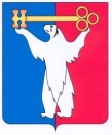 АДМИНИСТРАЦИЯ ГОРОДА НОРИЛЬСКАКРАСНОЯРСКОГО КРАЯРАСПОРЯЖЕНИЕ_____________2024	г.Норильск	№ ____О предоставлении разрешения на условно разрешенный вид использования земельного участкаПо результатам рассмотрения заявления о предоставлении разрешения на условно разрешенный вид использования земельного участка «предоставление коммунальных услуг» от 26.06.2024 № 4293732902 (вх. № 40 от 27.06.2024) и документов представленных МУП «Норильский транспорт», в соответствии с Градостроительным кодексом Российской Федерации, Федеральным законом от 06.10.2003 № 131-ФЗ «Об общих принципах организации местного самоуправления в Российской Федерации», Правилами землепользования и застройки муниципального образования город Норильск, утвержденными решением Норильского городского Совета депутатов от 10.11.2009 № 22-533, с учетом протокола публичных слушаний от _______.2024 № ___, заключения по результатам публичных слушаний от ________.2024, рекомендаций Комиссии по землепользованию и застройке муниципального образования город Норильск от ________.2024 № ______, 1.	Предоставить разрешение на условно разрешенный вид использования земельного участка «предоставление коммунальных услуг», расположенного: Российская Федерация, Красноярский край, городской округ город Норильск, город Норильск, район улицы Октябрьская, 1В.2. Управлению по градостроительству и землепользованию Администрации города Норильска направить копию настоящего распоряжения в адрес МУП «Норильский транспорт» в установленный срок.3.	Опубликовать настоящее распоряжение в газете «Заполярная правда» и разместить на официальном сайте муниципального образования город Норильск не позднее семи дней с даты его подписания.4.	Настоящее Распоряжение вступает в силу после его официального опубликования и действует в течение одного года.5.	Контроль за исполнением пункта 2 настоящего распоряжения возложить на заместителя Главы города Норильска по земельно-имущественным отношениям.Глава города Норильска	                                                                                    Д.В. КарасевНикитина Татьяна Михайловна43 70 20